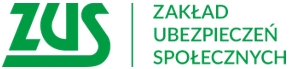 Informacja prasowaPostojowe i zwolnienie ze składek dla branży turystycznej Od 15 października kolejni przedsiębiorcy będą mogli wnioskować do ZUS o wsparcie. Nowe przepisy wprowadzają trzy formy wsparcia dla przedstawicieli branży turystycznej, estradowej i wystawienniczej.Prezydent podpisał przepisy, które wprowadzają tzw. „Tarczę 5.0”. Ustawa wchodzi w życie w połowie października i dopiero wówczas będzie można składać wnioski przez Platformę Usług Elektronicznych (PUE ZUS) do Zakładu Ubezpieczeń Społecznych. Nowe przepisy wprowadzają trzy formy wsparcia udzielanego przez ZUS przedstawicielom branży turystycznej, estradowej i wystawienniczej.Przedsiębiorcy będą mogli skorzystać ze zwolnienia z opłacania składek za lipiec, sierpień i wrzesień. Prawo do tej formy pomocy  będzie przysługiwało płatnikom sektora turystycznego, hotelarskiego, organizacji i obsługi targów, konferencji, wystaw.Warunkiem uzyskania zwolnienia jest m.in.  prowadzenie działalności przed 30 czerwca 2020 r.  Należy również wykazać 75 proc. spadek przychodów w porównaniu z miesiącami z 2019 roku (porównujemy pierwszy miesiąc z wniosku z analogicznym z miesiącem 2019 r.). Wnioski o zwolnienie będzie można składać do końca listopada.Prowadzący firmy będą mogli wnioskować także o świadczenie postojowe. Prawo do niego uzyskają osoby, które prowadzą działalność jako agenci turystyczni i przewodnicy turystyczni. W przypadku agentów turystycznych warunkiem otrzymania środków (2080 zł) będzie rozpoczęcie prowadzenie działalności gospodarczej przed 1 kwietnia 2020. Ponadto przedsiębiorcy będą musieli odnotować przestój w prowadzeniu biznesu w następstwie wystąpienia COVID-19. Nie mogą też podlegać ubezpieczeniom społecznym z innego tytułu, chyba że podlegają ubezpieczeniom emerytalnym i rentowym z tytułu prowadzenia pozarolniczej działalności gospodarczej.Nieco inne warunki muszą spełnić przewodnicy turystyczni. W ich przypadku działalność powinna mieć charakter sezonowy i w 2019 r. być wykonywana przez okres nie dłuższy niż 9 miesięcy. O pomoc mogą ubiegać się przewodnicy, którzy zawiesili działalność gospodarczą, ale po 31 sierpnia 2019 roku. „Tarcza 5.0” wprowadza również dodatkowe świadczenie postojowe.  Na taką pomoc mogą liczyć prowadzący działalność, którzy wcześniej już otrzymali postojowe. Prawo do dodatkowego  świadczenia będzie przysługiwało przedsiębiorcom sektora turystycznego, hotelarskiego, organizacji i obsługi targów, konferencji. Chodzi m.in. o transport turystyczny, wystawianie i występowanie w przedstawieniach teatralnych, czy prowadzenie dyskotek, salonów gier elektronicznych, plaż, jarmarków.Wnioskującymi o to świadczenie mogą być osoby, które uzyskały przychód z działalności w miesiącu (poprzedzającym miesiąc złożenia wniosku), niższy co najmniej o 75 proc. w stosunku do przychodu uzyskanego w tym samym miesiącu w 2019 r.  Dodatkowe świadczenie postojowe przysługuje nie więcej niż trzykrotnie. Marlena Nowicka rzeczniczka prasowa ZUS w Wielkopolsce